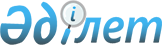 О вопросах охраны здоровья детей и подростков
					
			Утративший силу
			
			
		
					Постановление акимата Павлодарской области от 2 октября 2003 года N 218-9. Зарегистрировано Управлением юстиции Павлодарской области 16 октября 2003 года N 2079. Утратило силу постановлением акимата Павлодарской области от 18 сентября 2009 года N 178/13      Сноска. Утратило силу постановлением акимата Павлодарской области от 18 сентября 2009 года N 178/13.

      В целях охраны, защиты физического и психического здоровья детей и подростков, упорядочения режима работы компьютерных клубов, интернет - кафе акимат области ПОСТАНОВЛЯЕТ:

      1. Акимам городов и районов:

      обеспечить усиление работы по охране здоровья детей и подростков;

      принять меры по увеличению сети дворовых и подростковых клубов, центров детского творчества в городах и районах.

      2. УВД области (по согласованию) в установленном законодательством порядке продолжить работу по предупреждению, выявлению и пресечению административных правонарушений, посягающих на права несовершеннолетних.

      3. Департаменту государственного санитарно- эпидемиологического надзора области:

      обеспечить неукоснительное соблюдение собственниками компьютерных клубов и интернет - кафе санитарных правил и норм при работе с компьютером, установленных для несовершеннолетних законодательством Республики Казахстан;

      привлекать в установленном законодательством порядке виновных лиц к ответственности за нарушения указанных санитарных правил и норм;

      обеспечить постоянное проведение санитарно - просветительской работы среди детей, подростков и их родителей.

      4. Департаментам образования, туризма и спорта области:принять меры по дальнейшему привлечению несовершеннолетних в спортивные клубы и секции;

      добиться обеспечения школ области компьютерными программами познавательного, развивающего характера, не вызывающими агрессию, жестокость в поведении детей и подростков.

      5. Департаменту здравоохранения области обеспечить регулярное проведение медицинских обследований детей и подростков с целью профилактики употребления алкоголя, табака и наркотиков.

      6. Контроль за выполнением настоящего постановления возложить на заместителя акима области Жумабекову Р.М.      Аким области                               К. Нурпеисов
					© 2012. РГП на ПХВ «Институт законодательства и правовой информации Республики Казахстан» Министерства юстиции Республики Казахстан
				